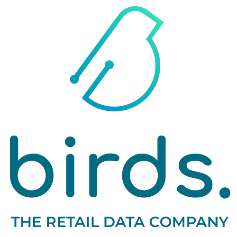 Chef de projet (F/H)A PROPOS :  BIRDS déploie son savoir-faire technologique dans la collecte, le traitement et la restitution des données du marché GSA / GSS. Nos solutions logicielles et nos études de marché sont conçues pour mettre en avant les indicateurs clés du E-commerce et de la promotion omnicanale, afin de permettre aux industriels de gagner en réactivité, visibilité et en productivité. Partenaire IRI, nous accompagnons aujourd’hui plus de 150 Marques dans le suivi de leur distribution et dans l’analyse pige prospectus. Implantée à Marseille, la société fait partie des leaders de l’Analytics Retail, soutenue par le Pass French Tech et BPI Excellence. Pour renfoncer notre équipe commerciale, nous cherchons un Business Developer industriels (GSA-GSS) (F/H)VOS MISSIONS :Rattaché(e) à la Directrice de Projets et des Opérations, vous aurez pour principale mission de piloter et suivre les différents projets de l’entreprise (IT, production, communication etc). -  Élaboration des cahiers des charges -  Rédaction des spécifications fonctionnelles -  Planification des tâches au sein des différents services -  Pilotage du planning -  Testing et recette Également, vous aurez pour mission de mettre en place des KPI opérationnels, de les suivre et les animer auprès des différentes instances. VOTRE PROFIL : De formation supérieure (bac + 3 à bac +5), vous bénéficiez d’une expérience significative d’au moins 3 ans en gestion de projet. Nous recherchons avant tout une personne prête à s’investir dans une société à taille humaine. Vous êtes impliqué(e), dynamique, souriant(e), autonome et vous avez le goût du challenge. Vous n’avez pas peur d’aller au contact des équipes et de les challenger au quotidien. Vous disposez d’une très bonne organisation et d’une bonne rigueur. Vous avez une parfaite maîtrise d’Excel et des qualités rédactionnelles. Des connaissances en langage informatique seraient un plus. TYPE D’EMPLOI : Temps plein, CDI - Télétravail possible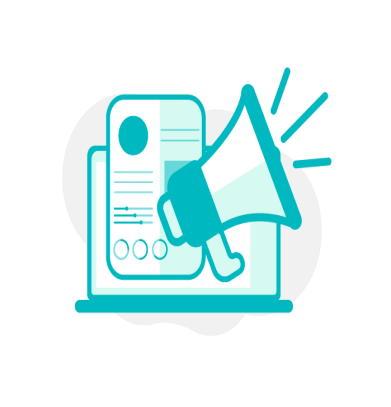 Statut :  Salaire : 
Lieu : Marseille (1er)Pour postuler, envoyez votre CV et lettre de motivation par mail à :  Recrutement@birds-company.com  